消防本部（消防署）のあり方に関する市民アンケート【受付期限】　2023（令和５）年２月12日（日）　※消印有効（郵送の場合）【回答方法】　①インターネットから回答する場合　　　次のQRコード又はURLを読み取ってアンケートフォームから回答してください。（QRコード）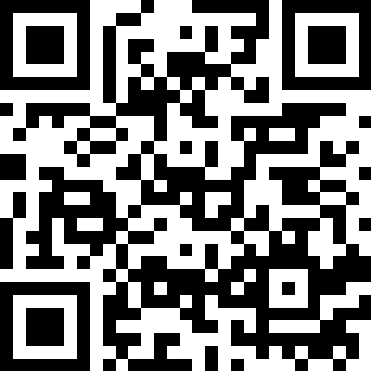 （URL）https://logoform.jp/form/KPw2/201324　②アンケート用紙で回答する場合　　　アンケート用紙は、市ホームページ（https://www.city.iga.lg.jp/0000010863.html）からダウンロードするか、下記までご連絡ください。　　　アンケート用紙に回答をご記入のうえ、持参、郵送、ファックス、Ｅメールのいずれかでお届けください。【回答・問い合わせ先】　　〒518-0833伊賀市緑ケ丘東町920番地　　　　　　　　　伊賀市消防本部・消防総務課　　　　　　　　　電話：0595-24-9100　FAX：0595-24-9111　　　　　　　　　Eメール：shoubou-soumu@city.iga.lg.jp　　　　　　　　　※お問い合わせは、平日の8:30～17:15にお願いします。Ⅰ．あなたご自身のことについて問１．年齢問２．職業（複数の場合は主なもの１つ選択）問３．居住地域（住民自治協議会の区域）問３－１．問３で「㊵　わからない・その他」を選択した方　ご住所の町名などをご記入ください。　　〔　　　　町、字（丁目）〕Ⅱ．消防本部（消防署）に対する満足度等について問４．消防との関わりと満足度について　あなたはこれまでに消防と関わった経験がありますか？次にあてはまるものをすべて選んでください。（複数回答）また、それぞれの選択肢の関連質問（問４－１など）にもお答えください。　　①　119番通報をしたことがある　　　　　⇒問４－１へ　　②　救急車を利用したことがある　　　　　⇒問４－２、４－３へ　　③　火災や交通事故現場に遭遇したことがある　　　　　⇒問４－４へ　　④　仕事等で消防本部や消防署に行ったことがある（届出、申請、相談、見学など）　　　　　⇒問４－５へ　　⑤　消防団に入っている（過去に入っていた）　　　　　⇒問４－６へ　　⑥　消防職員が指導する初期消火訓練や救命講習などへ参加したことがある　　　　　⇒問４－７へ　　⑦　関わった経験がない　　　　　⇒問４－８へ　　⑧　その他（　　　　　　　　　　　　　　　　　　　　　　　　　　　　　　　　）問４－１．問４で「①　119番通報をしたことがある」と答えた方にお聞きします。　119番通報したときの消防職員（通信指令課員）の電話対応はいかがでしたか？問４－２．問４で「②　救急車を利用したことがある」と答えた方にお聞きします。　救急車を利用したときの消防職員（救急隊員）の現場対応はいかがでしたか？問４－３．問４で「②　救急車を利用したことがある」と答えた方にお聞きします。　救急車が到着するまでの時間はいかがでしたか？問４－４．問４で「③　火災や交通事故現場に遭遇したことがある」と答えた方にお聞きします。　消防隊員や救助隊員の現場対応はいかがでしたか？問４－５．問４で「④　仕事等で消防本部や消防署に行ったことがある（届出、申請、相談、見学など）」と答えた方にお聞きします。　消防本部（消防署）へ来ていただいた時の、消防職員の対応はいかがでしたか？問４－６．問４で「⑤　消防団に入っている（過去に入っていた）」と答えた方にお聞きします。　【資料１】は伊賀市の消防機関を記載したものです。消防団と消防本部（消防署）の連携について、日頃どのように感じていますか？問４－７．問４で「⑥　消防職員が指導する初期消火訓練や救命講習などへ参加したことがある」と答えた方にお聞きします。　訓練や講習のときの消防職員（救急隊員）の対応はいかがでしたか？問４－８．問４で「⑦　関わった経験がない」と答えた方にお聞きします。　伊賀市の消防本部（消防署）の組織・体制や業務について、日頃どのように感じていますか？問５．消防本部（消防署）の充実度について　【資料２】は、伊賀市消防本部（消防署）の現状や他団体との比較を記載したものです。こちらを参考に、現在の伊賀市消防本部（消防署）の充実度について、あなたの考えをお聞かせください。Ⅲ．消防本部（消防署）の今後のあり方について　【資料２】及び【資料３】などを参考に、あなたが望ましいと考える伊賀市消防本部（消防署）の組織規模等についてお答えください。問６．消防本部（消防署）の組織・規模　これからの伊賀市消防本部（消防署）の組織・規模について、あなたのご意見をお聞かせください。また、それぞれの選択肢の関連質問（問６－１など）にもお答えください。　　①　現状維持でよい　　　　　⇒問６－１へ　　②　縮小してもよい　　　　　⇒問６－２へ　　③　わからない・その他　　　　　⇒問６－３へ問６－１．【理由】（問６で「現状維持でよい」と答えた方）（複数回答）　　①　現状の消防体制で充実していると考えるため②　将来的には縮小すべきだが、しばらくは高齢化により救急件数等が多いと考えるため　　③　縮小すれば救急車などの現場到着時間が遅くなると考えるため　　④　大規模災害等に対応する必要があるため　　⑤　その他（　　　　　　　　　　　　　　　　　　　　　　　　　　　　　　　　）問６－２．【理由】（問６で「縮小してもよい」と答えた方）（複数回答）　　①　他団体と比べて、署所・車両・職員の数が多すぎると思われるから　　②　今後は人口が減少し、市財政も縮小すると思われるから　　③　消防よりも、他の行政サービスを充実すべきと考えるから　　④　その他（　　　　　　　　　　　　　　　　　　　　　　　　　　　　　　　　）問６－３．【理由】（問６で「わからない・その他」と答えた方）　　　（理由：　　　　　　　　　　　　　　　　　　　　　　　　　　　　　　　　　）問７．消防署（分署）の統廃合について　【資料４】は、伊賀市が策定した『公共施設最適化計画』を抜粋したものです。ここには伊賀地区を管轄する“東分署”と阿山地区を管轄する“阿山分署”の複合化（統廃合）が記載されています。これまでの設問等も踏まえ、消防署（分署）の統廃合に対するあなたのお考えを、次の中から１つ選んでください。※選択肢にある第２期とは『消防本部組織再編計画・第２期実行計画』（令和７～11年度）をいいます。※選択肢にある第３期とは『消防本部組織再編計画・第３期実行計画』（令和12～16年度）をいいます。　　①　第2期で東分署と阿山分署の統廃合を進めるべき　　②　第2期では東分署と阿山分署の統廃合を進めるべきではない　　③　将来的に人口も災害件数も減少すれば、東分署と阿山分署の統廃合を進めてもよい（第3期以降）　　④　第2期で東分署と阿山分署以外の分署の統廃合を進めるべき　　⑤　第2期ではいずれの分署の統廃合も進めるべきではない　　⑥　将来的に人口も災害件数も減少すれば、東分署と阿山分署以外の分署の統廃合を進めてもよい（第3期以降）　　⑦　わからない　　⑧　その他（　　　　　　　　　　　　　　　　　　　　　　　　　　　　　　　　）問８．消防の広域化について　【資料５】は、三重県が策定した『三重県消防広域化推進計画』を抜粋したものです。ここでは県が示す段階的（３段階）な消防広域化の案が示されています。消防の諸課題を解消するには、広域化が有効な手段であるとして、国や県が推進しようとしているものです。これまでの設問等も踏まえ、消防の広域化に対するあなたのお考えを、次の中から１つ選んでください。　　①　段階的に、まずは伊賀ブロックでの広域化を進めるべき　　②　より広いブロックや県全体での広域化を検討すべき　　③　消防は消防団や地域とのつながりが重要であり、広域化は進めるべきではない　　④　将来的に人口も災害件数も減少すれば、段階的に、まずは伊賀ブロックでの広域化を進めてもよい　　⑤　将来的に人口も災害件数も減少すれば、より広いブロックや県全体での広域化を検討してもよい　　⑥　わからない　　⑦　その他（　　　　　　　　　　　　　　　　　　　　　　　　　　　　　　　　）問９．消防の連携・協力について　【資料６】は、現在、伊賀市が取り組んでいる名張市との消防連携・協力の事業内容です。消防の広域化が困難な地域でも、消防力の維持・強化を図ることを目的とした、消防の連携・協力の取り組みについて、これまでの設問等も踏まえ、あなたのお考えを、次の中から１つ選んでください。　　①　現状どおりに名張市との連携・協力を進めるべき　　②　現状の名張市との連携・協力の取り組みをさらに強化すべき（車両の共同運用など）　　③　より広いブロックや県全体での連携・協力も検討すべき　　④　将来的に人口も災害件数も減少すれば、より広いブロックや県全体での連携・協力を検討してもよい　　⑤　わからない　　⑥　その他（　　　　　　　　　　　　　　　　　　　　　　　　　　　　　　　　）Ⅳ．自由記述（問10）　その他、今後の伊賀市消防本部（消防署）のあり方に対するご意見や、日頃の消防に対するご要望などをお聞かせください。※以上でアンケートは終了です。ご協力ありがとうございました。　今後とも消防業務にご理解とご協力をお願いいたします。アンケート実施の背景消防・救急業務は市町村が担っていますが、人口減少社会が進展し、財政状況も厳しくなる中、伊賀市のような規模の消防本部（消防署）では、大規模化する災害等への対応や専門職員の養成・確保などには限界があります。将来にわたって市民の皆さまに消防行政サービスを提供していくため、伊賀市では令和２年に『消防本部組織再編計画』を策定し、消防本部（消防署）のあり方について、総合的かつ長期的なビジョンで検討を進めているところです。※詳しくは、伊賀市ホームページ（https://www.city.iga.lg.jp/0000010003.html）をご覧ください。なお、消防団のあり方については、別途、『消防団活性化計画』等により検討を進めています。アンケート実施の目的『消防本部組織再編計画』は、現在、令和２～６年度の「第１期実行計画」期間中ですが、令和７年度から５年間の「第２期実行計画」を策定するにあたり、市民の皆さまのご意見も伺ったうえで、計画の方向性を決定しようとするものです。アンケートの概要等■この調査は、市民のどなたでも回答できます。また、伊賀市ｅモニターの皆さんと、市内にお住まいの18歳以上（令和４年９月末現在）の方から無作為に選ばせていただいた2,500人の方には、別途ハガキ等でご協力をお願いしています。■アンケートは、合計10問です。ご協力をお願いいたします。■回答時間（目安）　・資料を見ない場合：10分　・資料を見る場合　：30分■アンケートの回答は無記名です。■回答いただいた内容は、この調査の目的以外には使用いたしません。①　10代②　20代③　30代④　40代⑤　50代⑥　60代⑦　70歳以上①　会社員・会社役員②　公務員③　自営業・自由業④　嘱託・派遣社員⑤　パート・アルバイト⑥　学生⑦　無職（家事に従事する場合を含む）⑧その他（　　　　　　　）①　上野東部⑮　猪田㉙　玉滝②　上野西部⑯　依那古㉚　丸柱③　上野南部⑰　比自岐㉛　山田④　小田⑱　神戸㉜　布引⑤　久米⑲　古山㉝　阿波⑥　八幡町⑳　花垣㉞　阿保⑦　花之木㉑　ゆめが丘㉟　上津⑧　長田㉒　きじが台㊱　博要⑨　新居㉓　柘植㊲　高尾⑩　三田㉔　西柘植㊳　矢持⑪　諏訪㉕　壬生野㊴　桐ヶ丘⑫　府中㉖　島ヶ原㊵　わからない・その他⑬　中瀬㉗　河合㊵　わからない・その他⑭　友生㉘　鞆田㊵　わからない・その他満足やや満足普通やや不満不満わからない満足やや満足普通やや不満不満わからない満足やや満足普通やや不満不満わからない満足やや満足普通やや不満不満わからない満足やや満足普通やや不満不満わからない満足やや満足普通やや不満不満わからない満足やや満足普通やや不満不満わからない満足やや満足普通やや不満不満わからない充実していると思うやや充実していると思う普通やや不足していると思う不足していると思うわからない①消防署・分署の数②消防職員の数③消防車や救急車などの数